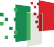 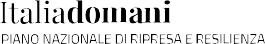 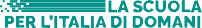 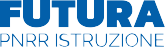 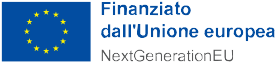 ALLEGATO B“PNRR STEM e Multilinguismo” Componente 1 – Potenziamento dell’offerta dei servizi di istruzione: dagli asili nido alle Università – Investimento 3.1 “Nuove competenze e nuovi linguaggi” (DM 65/2023) - Intervento A -B.Titolo del Progetto: “Futuro, lingue e scienze”Identificativo Progetto: M4C1I3.1-2023-1143-P-27776 CUP: B64D23002320006TABELLE DI VALUTAZIONE DEI TITOLI ESPERTI/TUTORDOCENTI INTERNI ALL’AMMINISTRAZIONE SCOLASTICA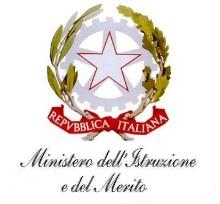 ISTITUTO DI ISTRUZIONE SECONDARIA SUPERIORE“MARIO PAGANO”Via Andrea  d’Isernia, 40 - 80122 - NapoliTel. 081.7613540 – fax 081.0097456 - C.F. 80063340634 – C.I. NAIS08700Re-mail: nais08700r@istruzione.it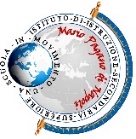 I.S. MARIO PAGANOValutazione a cura del candidatoValutazione a cura dell’IstitutoTITOLI DI STUDIO(MAX PUNTI 10)Laurea vecchio ordinamento o laurea specialistica coerentePunti 10TITOLI DI STUDIO(MAX PUNTI 10)Laurea triennale coerentePunti 6TITOLI DI STUDIO(MAX PUNTI 10)Diploma coerentePunti 4DISCIPLINA INSEGNATA(MAX PUNTI 10)Disciplina di insegnamento coerentePunti 10FORMAZIONESPECIFICA(MAX PUNTI 20)Aggiornamento e formazione in servizio coerente con il modulo prescelto (minimo 20 ore)Punti 2 per ognicorsoINCARICHI IN AMBITO SCOLASTICO(PUNTI 20)Incarichi di coordinatore di dipartimento, di disciplina o similari presso istituzioni scolastiche statali (Max 20 punti)Punti 5 per ogniincaricoESPERIENZEPROFESSIONALI(MAX PUNTI 30)Incarichi di esperto/tutor (o figure professionali equivalenti) in progetti PON/POR/MIUR/PNRR attinenti alle tematiche del modulo prescelto (Max 20 punti)Punti 5 per ogniincaricoESPERIENZEPROFESSIONALI(MAX PUNTI 30)Corso di perfezionamento / Master annuale attinente all’ambito di riferimento (Max 10 punti)Punti 5 per ogniincaricoCOMPETENZE INFORMATICHE(MAX PUNTI 10)Certificazioni informatiche e sull’utilizzo delle moderne tecnologie didattiche rilasciate da Enti certificatori riconosciuti dal MiurPunti 5 per ognicertificazioneTOTALE PUNTEGGIO  MAX 100 PUNTILuogo e dataFirma del Partecipante